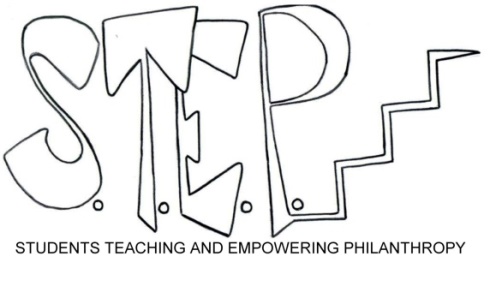 Wednesday, September 21, 2016 AGENDAMHS Room 1242:30	Welcome & turn in signed S.T.E.P. forms	*Elements of Self activity *Planning for S.T.E.P. program year-S.T.E.P. committee structure for leadership and meeting details:meeting reminders notesattendanceagendas snackst-shirtsother-Areas in the community to learn more about, volunteer projects, telling the S.T.E.P. story, etc.*Family Foundations and Community Foundations-Martha-Ellen Tye Foundation and Community Foundation of Marshall County co-sponsor youth philanthropy*The Non-Profit Universe -Teen Philanthropy Café series by Exponent Philanthropy 3:50 	Agenda planning for next meeting4:00 	Adjourn2016 Fall Semester S.T.E.P. meeting schedule:-Wed. Oct. 12th at 2:30 at MHS room 138-Sun. Oct. 23rd at 1:00 at IVCE – MCC campus – Learning opportunity: Human Trafficking*-Wed. Nov. 2nd at 2:30 at MHS-Sun. Nov. 13th at 1:00 at IVCE-Sun. Dec.4th at 1:00 at IVCE-Wed. Dec. 7th at 2:30 at MHS